1840 Lancaster Dr N.E Salem, OR 97305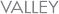 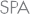 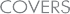 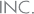 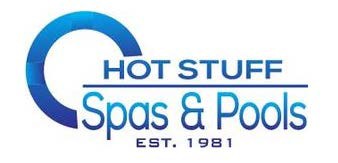 Email: Service@hotstuffspas.com Ph: 503.362.4883ALL SALES ARE FINAL	#1. Check your style of cover or draw on a separate piece of paper. “A” is ALWAYS THE HINGE LENGTH!Square CornerRadius CornerCut CornerRoundEqual OctagonAB	B#2. A: 		B: 		C: 		D: 		#3. Skirt Length:  	#4. Color:  	#5. TaperOutdoor:4x25x3 #6. Density1.0 lb1.5 lb2.0 lb#7. Locks4 Std ASTM2NoneOther:  	#8. Vapor BarrierDoublePlease see ALL diagrams and ill in ALL required information - Steps 1 through 8. PLEASE MEASURE CAREFULLY. All measurements should be in inches ONLY - NOT feet & inches. “A” will represent the hinge length in ALL covers - make sure it is represented correctly on this form. Spa covers are custom handcrafted items made from the information provided on this form. The manufacture will not be held liable, nor will they accept any returns for incorrect measurements and/or specifications.Customer Signature: 	Date:  	*********BY SIGNING ALL SALES ARE FINAL*********